Homework Sheet # 9		                    			Name: 						Parent Signature:  					            Date:  		   Period: 			Show all work - NO CALCULATORS!				Due: Thursday 10/30_______________________________________________________________________ -  = ______478 x (-83) = ______68 – (-113) = ______ = ____Generate equivalent fractions, decimals, and percents to complete the table.11. Oxygen makes up 65 % of a person’s weight. What is the equivalent fraction (in simplest form) of oxygen to all other substances in the human body?12. Jared spends 25 % of his salary on rent,  of his salary is spent on food, and  is spent on clothes. He saves the rest. What amount of Jared’s salary is not saved?13. Me’Lisa won 85 % of the soccer games that she played last season. Lillie lost  of the soccer games that she played last season. Who won the greater percent of games played and what is the percent?14. What number correctly names the percent of the model that is shaded?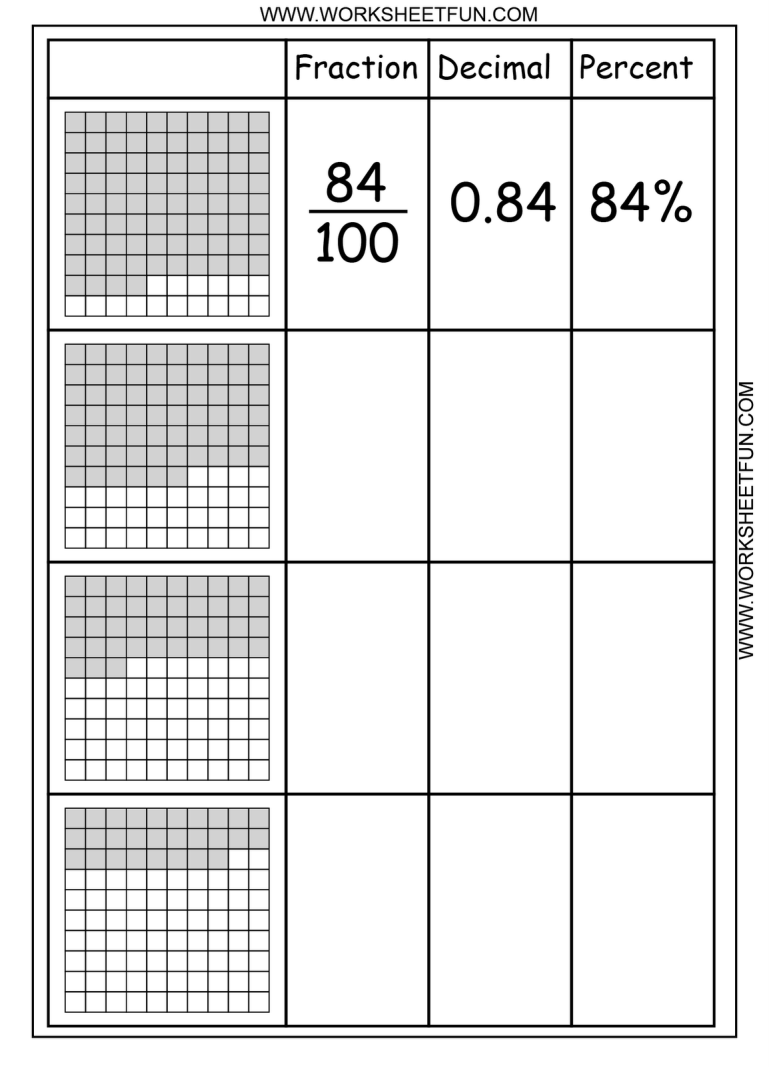 15. Mr. Gonzales brought three 12-packs of soda to the employee picnic. He drank five of the sodas. What decimal best represents the amount of sodas that Mr. Gonzales consumed?16. Bobbie made a fruit drink with 40 % grape juice and 70 % pineapple juice. What fraction best represents the amount of pineapple juice? What decimal best represents the amount of grape juice?17. The weight of the brain is 0.025 of the total body weight. Express this number as a percent and as a fraction in simplest form.18. In Mr. Phan’s class of 27 students, 9 students brought back their permission slip to watch a movie. What decimal represents the portion of Mr. Phan’s class that did not bring their permission slip?19. In a classroom poll, Coach Brandes found that 37 out of 50 students were going on vacation this summer. What decimal and percent best represents this number?20. Maria earned $ 40 babysitting. She spent 35 % of her earnings at the mall. What decimal represents the part of her earnings that Maria did not spend?FractionDecimal Percent5.73.156.140 %7.8.0.0219.45  %10.